8.+9.B      KAJ                                                                                                                      10. týdenMilí žáci, posledně jste poslouchali dvě písničky  a dnes si ověříte, nakolik vám větičky uvízly v paměti :-).Prohlédněte si obrázky a napište, co na nich osoby dělají. Pomůže vám vzorová věta a nabídka sloves, ze kterých ovšem musíte vybrat  ta správná a pak je dát do správného tvaru přítomného průběhového času!   :-)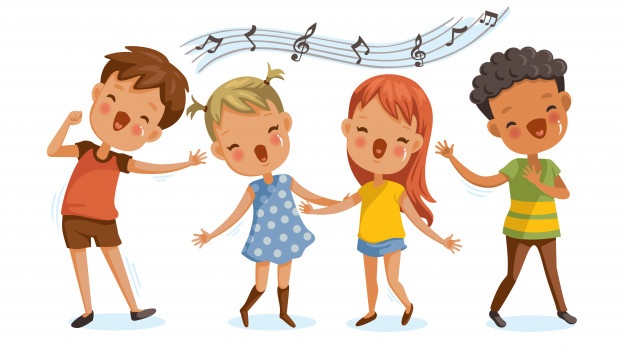 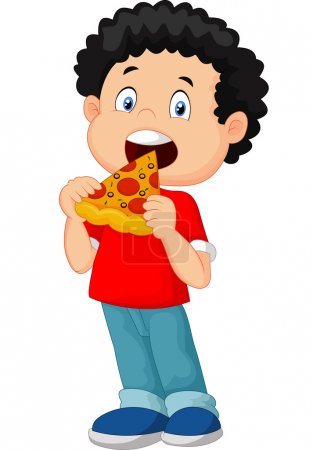 HE IS EATING.                                      (On jí.)                                                 THEY ARE SINGING. (Oni zpívají)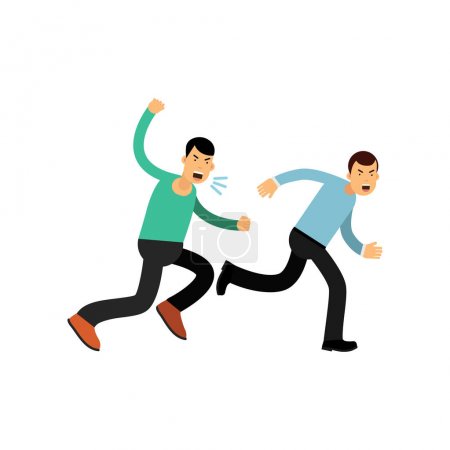      EAT        SLEEP        DRINK        WASH       CLIMB       DANCE      DRAW      PLAY      RUN       SING       SWIM      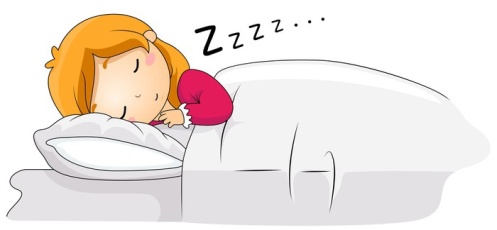 SHE .........................................     THEY ...............................................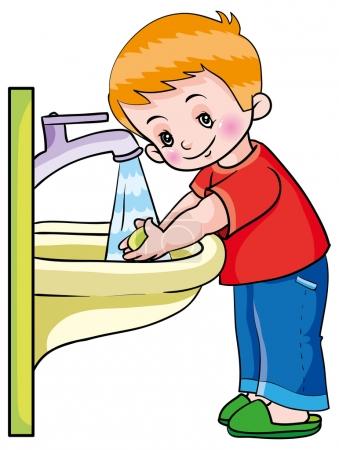 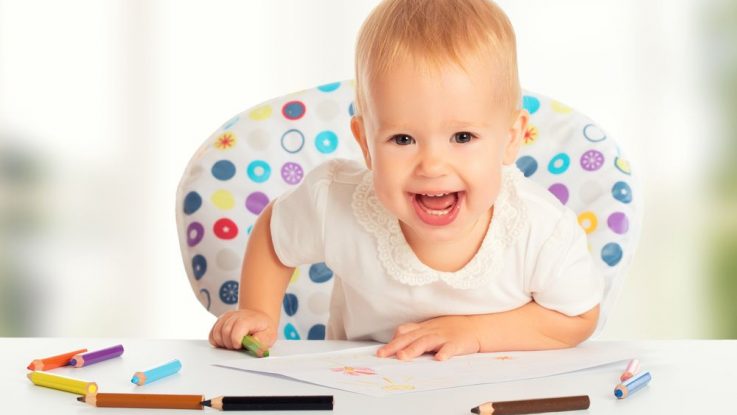 THE BABY.................................     HE ..................................................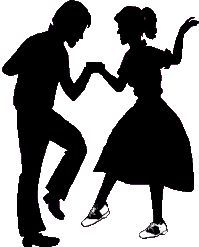                                                   THEY................................................